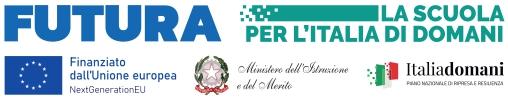 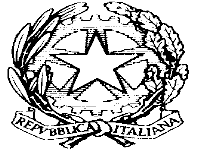 ISTITUTO COMPRENSIVO 3 PONTE-SICILIANO  POMIG.             VIA ROMA 77-80038  POMIGLIANO D’ARCO          Ambito NA 19 Cod. Fisc.  930 766 50 634  Cod.Mecc. NAIC8G0007Tel./ Fax 081 3177300-  e-mail: naic8g0007@istruzione.it                               PEC naic8g0007@pec.istruzione.it Sito web: www. ictrepontesiciliano.edu.itALLEGATO A ISTANZA DI PARTECIPAZIONE FIGURE PROFESSIONALI ESPERTI/TUTOR							  OGGETTO: AVVISO INTERNO SELEZIONE ESPERTI D.M. 65 DEL 12/04/2023.Piano Nazionale di Ripresa e Resilienza Missione 4: Istruzione e Ricerca Componente 1 - Potenziamento dell’offerta dei servizi di istruzione: dagli asili nido alle Università Investimento 3.1: Nuove competenze e nuovi linguaggi Azioni di potenziamento delle competenze STEM e multilinguistiche (DM 65/2023)Titolo del progetto: “PREPARIAMOCI AL FUTURO” CNP: M4C1I3.1-2023-1143-P-35999CUP: D54D23007440006	Al Dirigente ScolasticoIl/la sottoscritto/a_________________________________________________________________________nato/a a ___________________________________________________________il ____________________codice fiscale |__|__|__|__|__|__|__|__|__|__|__|__|__|__|__|__|residente a ___________________________via_________________________________________________recapito tel. _____________________________ recapito cell. _____________________________________indirizzo E-Mail _______________________________indirizzo PEC_________________________________in servizio presso ______________________________ con la qualifica di ____________________________CHIEDEdi partecipare alla selezione per l’attribuzione dell’incarico di ESPERTO/TUTOR relativamente al progetto:” Competenze STEM e multilinguistiche nelle scuole statali” LINEA DI INTERVENTO ATipologia di percorso formativo- Percorsi di orientamento e formazione per il potenziamento delle competenze STEM, digitali e di innovazione rivolto agli alunniTipologia di percorso formativo- Percorsi di tutoraggio per l’orientamento agli studi e alle carriere STEM, anche con il coinvolgimento delle famiglieTipologia di percorso formativo-Percorsi di formazione per il potenziamento delle competenze linguistiche degli studentiLINEA DI INTERVENTO BTipologia di percorso formativo- Realizzazione di percorsi formativi annuali di lingua e di metodologia per docentiAzioni:N.1 Livello B1N.2 Livello B2N.1 CLILA tal fine, consapevole della responsabilità penale e della decadenza da eventuali benefici acquisiti. Nel caso di dichiarazioni mendaci, dichiara sotto la propria responsabilità quanto segue:di aver preso visione delle condizioni previste dal bandodi essere in godimento dei diritti politicidi non aver subito condanne penali ovvero di avere i seguenti provvedimenti penali_______________________________________________________________________________________di non avere procedimenti penali pendenti, ovvero di avere i seguenti procedimenti penali pendenti: _______________________________________________________________________________________di impegnarsi a documentare puntualmente tutta l’attività svoltadi essere disponibile ad adattarsi al calendario dei lavoridi non essere in alcuna delle condizioni di incompatibilità con l’incarico previsti dalla norma vigentedi avere la competenza informatica l’uso della piattaforma on line “Gestione progetti PNRR”Data___________________ firma_____________________________________________Si allega alla presente Documento di identità in fotocopiaAllegato B (griglia di valutazione)Curriculum Vitae in formato europeoN.B.: La domanda priva degli allegati e non firmati non verrà presa in considerazioneDICHIARAZIONI AGGIUNTIVEIl/la sottoscritto/a, AI SENSI DEGLI ART. 46 E 47 DEL DPR 28.12.2000 N. 445, CONSAPEVOLE DELLA RESPONSABILITA' PENALE CUI PUO’ ANDARE INCONTRO IN CASO DI AFFERMAZIONI MENDACI AI SENSIDELL'ART. 76 DEL MEDESIMO DPR 445/2000 DICHIARA DI AVERE LA NECESSARIA CONOSCENZA DELLAPIATTAFORMA PNRR E DI QUANT’ALTRO OCCORRENTE PER SVOLGERE CON CORRETTEZZA TEMPESTIVITA’ ED EFFICACIA I COMPITI INERENTI LA FIGURA PROFESSIONALE PER LA QUALE SI PARTECIPA OVVERO DI ACQUISIRLA NEI TEMPI PREVISTI DALL’INCARICOData___________________ firma_____________________________________________________________________Il/la sottoscritto/a, ai sensi della legge 196/03, autorizza e alle successive modifiche e integrazioni GDPR 679/2016, autorizza l’istituto______________________ al trattamento dei dati contenuti nella presente autocertificazione esclusivamente nell’ambito e per i fini istituzionali della Pubblica AmministrazioneData___________________ firma_____________________________________________________________________Titolo azione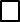 Azione 1” Esplorazione della Terra: elementi di Geologia”EspertoTutor Azione 2 “Esplorazione dell’ Universo: elementi di astronomia”EspertoTutor Azione 3 “Progettazione e Costruzione di Robot”EspertoTutor Azione 4 “Coding e Programmazione Creativa”EspertoTutor Azione 5 “Progettazione e Costruzione di giochi e videogiochi didattici”EspertoTutor Azione 6” Esplorazione dell'Ambiente e della Sostenibilità attraverso i droni: la geografia e la cartografia”EspertoTutor Azione 7 “Esplorazione dell'Ambiente e della Sostenibilità attraverso i droni”EspertoTutor Azione 8 “Esplorando la Natura attraverso le app”EspertoTutor Azione 9 “Il Mondo delle Esplorazioni Scientifiche”EspertoTutor Azione 10” Costruzione di Giocattoli Tecnologici utilizzando le stampanti 3D”EspertoTutor Azione 11” Espressione Creativa con la Matematica”EspertoTutor Azione 12 “ Il laboratorio di botanica: a caccia di erbe e fiori”EspertoTutor Titolo azioneAzione 1 “Il mio futuro nelle  STEM”EspertoAzione 2 “Il mio futuro nelle STEM”EspertoTitolo azioneAzione 1 “Corso per potenziare le abilità del writing e listening”EspertoTutor Azione 2 ” Lo storytelling: ascolto e leggo in Inglese”EspertoTutor Azione 3 “Illustro le fiabe in lingua inglese”EspertoTutor Azione  4 “ Around the world: aspetti delle civiltà di lingua inglese”EspertoTutor Azione 5 “CLIL group”EspertoTutor Titolo moduloAzione 1: Level B1EspertoAzione 2: Level  B2EspertoAzione 3: Level B2EspertoAzione 4: CLILEsperto